www.MAPE.org 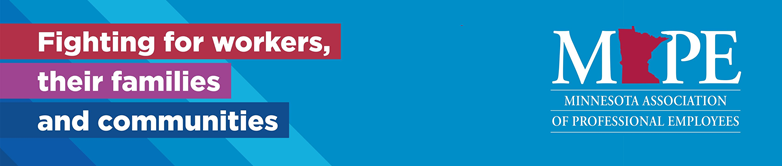 Local 1101 Monthly MeetingDate/Time: Thursday, November 10th, 2022, at 11:30 a.m. Location: Virtual Meeting until further notice: 1101 Monthly Meeting link  A recording will be sent out after meeting and a link will also be included in the minutes.(Formerly at U Garden Restaurant, 2725 University Ave SE, Minneapolis, MN 55414)Participants: 24Minutes	Call to order – Halie called to order at 11:34Approval of October meeting minutes (1st- Andy Given/ 2nd Jerry Corwin) Approved.Region 11 Director’s Report (by Halie for Jessica): Thanks to everyone for voting and for all the campaign work. Treasurer’s Report (Dawn out—held until next month)Membership Committee Report (Rob)Welcome new members!Join our Membership Committee! Rob reports he has a list of names and plans to send an invite to the interested persons soon. Rob stresses the importance of building membership and has been focusing on connecting with new hires. He encourages others to do the same. He and Adam K. have discussed a training module for having new member conversations. Current membership is at 64.7%.Co-Lead Steward Report (Adam K): No grievances recently.Next steward meeting TBDNew co-lead steward: Michele Wilson!Social Welfare Committee Report (Jennifer/Adam N): No report given.Any announcements from members?- None.Contract/negotiations update (Adam N “1”): Continue to work with Contract Action Teams, would like to see that grow, encourage others to get involved. Adam explained the goals and processes of the team.Met to schedule negotiations opener meeting and discussed other timelines with MMB.Planning for in-person processes again, which Adam is looking forward to.Adam will continue to impress upon the team that there are still challenges presented and building strength in the union is very important. Concerns related to “Respectful Workforce” Policy are discussed regarding no timelines.Concerns related to pay grids were discussed. Business Agent Report (Adam K “2”)Discussed successes of the elections and is thankful for all those who participated in campaigning and other MAPE actions. Welcome to local 1101’s new addition, the MN State Arts Board!Meal reimbursement resolution changes are not available yet, but we will need to consider once the language and specifics are available.  Old BusinessOctober Zoom recording link Passcode: H3.63xe#New BusinessReminder regarding Tuesday’s elections:If you chose to vote during work time, the leave code is MSL – Miscellaneous leave (you must make a note in the comment section regarding what the MSL code was used for).  Vote on our local’s policy re: the DA resolution to “Increase reimbursement limits for individual meal expenses incurred while performing union business.” (Held until final language is decided upon.)Quarterly $1,000 charitable donation nominations.  Please vote by Thursday, Dec. 1—a link will be e-mailed out.MNSNAP (MN Spay and Neuter Assistance Program) https://mnsnap.org/ They provide low cost spay and neuter services to rescues and low-income families to reduce unwanted litters of cats and dogs so that someday, every animal is wanted and loved.  (Nomination by Elise Chambers.)Gifts for Seniors https://www.giftsforseniors.org/ Serves more than 7,000 isolated older adults by providing gifts and resources for those feeling alone through year-round support and programming.  (Nomination by Halie Rostberg.)Don’t forget to complete your open enrollment through November 16. DEED/VRS (Andy Given/Mary Reis)Issues with this discussed. Committee was formed and a survey was completed, there was a significant number of people who replied. Meet and Confer was requested. Staffing concerns and 20 percent vacancy was noted. Scheduling times were of concern. The meeting was held and demands that were made are presently denied. Another meeting will occur, but DEED has been hiring a lot of people recently, which is considered a success. Department of Health had a large percentage of staff sign a petition and are now receiving a bonus due to the concerns being addressed. (Reported by Adam N.)The possibilities of in-person meetings were discussed. Monthly attendance drawing for one $25 U Garden gift card. Birthday: December 14. Winner: Elise ChambersAdjourned: Motions by Jerry Corwin and Andy Given. 12:30Next Meeting Date: Thursday, December 8th, 2022, at 11:30 a.m., virtualLocal 1101 Leadership TeamRegion 11 Director: 		Jessica Raptis, DOC 651-361-7325, Jessica.Raptis@state.mn.us President:			Halie Rostberg, DOC, 651-361-7358, Halie.Rostberg@state.mn.usVice President:		Kevin Nelson, DOC, 651-402-0404, Kevin.Nelson@state.mn.us Secretary:			Michele Wilson, DOC, 651-285-8697, Michele.L.Wilson@state.mn.usMembership Secretary:	Rob Hobson, SSB, 651-539-2350, Robert.Hobson@state.mn.usTreasurer:			Dawn Muller, DEED, 651-539-4159, Dawn.Muller@state.mn.usBusiness Agent:		Adam Kamp, MAPE Central, 218-460-6211, akamp@mape.org Negotiations:			Adam Novotny, DOC, 651-361-8762, Adam.Novotny@state.mn.usSocial Welfare Committee:	Adam Novotny and Jennifer Paulus, Jennifer.Paulus@state.mn.us Region 11 Co-Lead Stewards:	Michele Wilson, DOC (1101), 651-285-8697, Michele.L.Wilson@state.mn.us   				Laura Heezen, MDVA (1102), 612-548-5774, Laura.Heezen@state.mn.us Local 1101 MAPE StewardsMarlana Balk, DOC, 651-308-4442Rob Hobson, SSB, 651-539-1108Brianne Lucio, DHR, 651-539-1108Jamie Marshall, MSAB, 651-560-6530Dawn Muller, DEED, 651-539-4159Kevin Nelson, DOC, 651-402-0404Adam Novotny, DOC, 651-508-2245Jennifer Paulus, DOC, 651-361-7614Justine Pearson, MSAB, 651-259-2663Jessica Raptis, DOC, 651-361-7325Mary Reis, DEED, 651-539-4156Halie Rostberg, DOC, 651-361-7358Alana Strickler, SSB, 651-539-2291Elaine Valadez, DHR, 651-539-1101Rosie Widell, DOC, 651-361-7261Michele Wilson, DOC, 651-285-8697